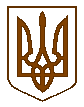 БУЧАНСЬКИЙ МІСЬКИЙ ГОЛОВАР О З П О Р Я Д Ж Е Н Н Я29.12.2022											№ 131Про скликання позачергового засідання 39-ї сесії Бучанської міської радиVIIІ скликання	На підставі ст.ст.42, 46 Закону України «Про місцеве самоврядування в Україні»:Скликати 39-ту позачергову сесію Бучанської міської ради VIІI скликання о 15.00 год., 30 грудня 2022 року в приміщенні Бучанської міської ради за адресою: м. Буча,  вул. Енергетиків, 12.До порядку денного 39-ї позачергової сесії внести питання у відповідності із додатком. Секретарю ради   Шаправському Тарасу Олександровичу довести дане розпорядження до відома депутатів Бучанської міської ради,  запросити на сесію керівників управлінь і відділів міської ради та старост Бучанської міської територіальної громади, повідомити представників засобів масової інформації.Контроль за виконанням даного розпорядження покласти на секретаря ради Шаправського Тараса Олександровича.Міський голова 			   (підпис)                         Анатолій ФЕДОРУКЗаступник міського голови__________________ (Особистий підпис )_______(дата)Сергій ШЕПЕТЬКОКеруючий справами __________________ (Особистий підпис )_______(дата)Дмитро ГАПЧЕНКО В.о. начальника юридичного відділу управлінняюридично-кадрової роботи__________________ (Особистий підпис )_______(дата)Віта ГНІДАШ